Lp.Nazwa pomieszczeniaJednostka miaryLiczbaNazwa wyposażeniaOpis1IZBA REGIONALNAszt.10Stół Stół rozkładany. 
Materiał: drewno.  
Materiał blatu: płyta fornirowana.
Kształt blatu: prostokątny. 
Kolor blatu: dąb naturalny.
Grubość blatu: min. 20 mm.
Nogi stołu proste o profilu kwadratowym z podkładkami filcowymi w kolorze czarnym.
Kolor nóg: czarny mat. 
Głębokość mebla: min. 80 cm. 
Szerokość mebla przed rozłożeniem: min.120 cm.
Szerokość po rozłożeniu:  min.  200 cm. 
Wysokość mebla: 80 cm. 2IZBA REGIONALNAszt.60KrzesłoKrzesło prostokątne z oparciem o wys. maks. 98 cm, wykonane z  drewna bukowego lub sosnowego, kolor czarny mat. Powierzchnia zabezpieczona bejcą.
Nogi proste o profilu kwadratowym albo prostokątnym z podkładkami filcowymi w kolorze czarnym. 
Szerokość mebla: min.42 cm. 
Wysokość siedziska: min. 45 cm. 
Szerokość siedziska: min. 36 cm. 
Głębokość siedziska: min. 35 cm. 3IZBA REGIONALNAszt.3Wieszak stojący Podłogowy stojący wieszak na ubrania.
Kolor czarny mat. 
Max. wysokość 180 cm. 
Podstawa okrągła.
Materiał: stal malowana proszkowo. 
Min. 8 uchwytów.4IZBA REGIONALNAszt.4Gablota muzealnaGablota niska - postument ażurowy aluminium malowane proszkowo lub anodowane, kolor czarny matowy, kopuła pozioma szklana klejona (szkło hartowane o grubości min. 5 mm) w profilach na dolnej części kopuły z materiału z jakiego wykonana jest konstrukcja.
Wymiary: szerokość 100 cm, głębokość min. 60 cm, wysokość postumentu 70 cm, wysokość kopuły 25 cm (razem 95 cm).
Podłoże ekspozycyjne płaskie wyłożone materiałem w kolorze szarym.
Oświetlenie listwy led wzdłuż dłuższych boków.
Gablota zamykana na klucz.
Kopuła uchylna na zawiasach.5IZBA REGIONALNAszt.1Zestaw projektor oraz ekran EKRAN PROJEKCYJNY:
Wielkość minimalna 300x225 cm. 
Powierzchnia projekcyjna: Matt Grey. 
Rodzaj projekcji: przednia. 
Format ekranu 4:3.
Typ ekranu: elektryczny. Całkowicie chowany ekran.
Kolor kasety – biały.
Sposób instalacji: montaż do sufitu podwieszanego.
Szerokość kasety ekranu: max. 325,5 cm.
Na wyposażeniu min. pilot z bateriami oraz sterownik ścienny, uchwyty do montażu.
PROJEKTOR:
Projektor multimedialny z uchwytem spełniający następujące minimalne parametry:
1) Rozdzielczość podstawowa: min. 1920x1080 
2) Jasność [lumen]: min. 3000 
3) Żywotność lampy w trybie normalnym: min. 3800 godzin
4) Kontrast: min. 15000:1
5) Wbudowany głośnik: Tak
6) Porty HDMI: min. 2
7) Port USB typ A: min. 1
8) Funkcja odtwarzania plików z USB: Tak
9) Funkcja Wi-Fi: TAK (z wbudowanym lub dołączonym adapterem)
10) Załączone wyposażenie: min. kabel zasilający, pilot z bateriami, instrukcja obsługi w języku polskim, uchwyt sufitowy z możliwością regulacji wysokości.
11) Kolor biały.
Odległość pomiędzy projektorem a ekranem około 4 m. 6IZBA REGIONALNAszt.1Szynowy system wystawienniczy z tablicami piankowymiSzynowy system wystawienniczy zawierający min.:
1) szynę do zamontowania we wnęce sufitowej, długość szyny ok. 527 cm, kolor biały,
2) linki stalowe lub nylonowe o długości min. 2 m , z haczykiem ślizgowym dostosowanym do szyny - min. 8 kompletów (min. 2 komplety do jednej tablicy), haki umożliwiające zmianę wysokości powieszenia tablic (min. 8 kompletów (min. 2 komplety do jednej tablicy),
3) komplet montażowy,
4) tablice wystawiennicze (min. 4 szt.), wykonane z białej pianki poliuretanowej oklejonej kartonem w kolorze białym. Wymiary tablicy: szerokość 100 cm, wysokość max. 200 cm, min. 140 cm, grubość min. 10 mm. W zestawie z zawieszkami dostosowanymi do haków.7IZBA REGIONALNAszt. 1Roleta na prowadnicachRoleta materiałowa, wykonana na wymiar.
Chowana w kasecie.
Materiał: 100% poliester o gramaturze 175-210 g/m2.
Kolor materiału biel antyczna, materiał nieprzepuszczający światła.
Wymiar: 148 x 211 cm.
Zalecany montaż bezinwazyjny
Prowadnice: aluminiowe.
Kaseta i prowadnice w kolorze białym.8IZBA REGIONALNAszt. 4Roleta na prowadnicachRoleta materiałowa wykonana na wymiar.
Chowana w kasecie.
Materiał: 100% poliester o gramaturze 175-210 g/m2.
Kolor materiału biel antyczna, materiał nieprzepuszczający światła.
Wymiar: 138 x 211 cm.
Zalecany montaż bezinwazyjny.
Prowadnice: aluminiowe.
Kaseta i prowadnice w kolorze białym.9SALA WARSZTATOWAszt.4Stół Stół rozkładany. 
Materiał: drewno.  
Materiał blatu: płyta fornirowana.
Kształt blatu: prostokątny. 
Kolor blatu: dąb naturalny.
Grubość blatu: min. 20 mm.
Nogi stołu proste o profilu kwadratowym z podkładkami filcowymi w kolorze czarnym.
Kolor nóg: czarny mat. 
Głębokość mebla: min. 80 cm. 
Szerokość mebla przed rozłożeniem: min.120 cm.
Szerokość po rozłożeniu:  min.  200 cm. 
Wysokość mebla: 80 cm. Stół identyczny jak w pozycji nr 1.10SALA WARSZTATOWAszt.20Krzesło Krzesło prostokątne z oparciem o wys. maks. 98 cm, wykonane z  drewna bukowego lub sosnowego, kolor czarny mat. Powierzchnia zabezpieczona bejcą.
Nogi proste o profilu kwadratowym albo prostokątnym z podkładkami filcowymi w kolorze czarnym. 
Szerokość mebla: min.42 cm. 
Wysokość siedziska: min. 45 cm. 
Szerokość siedziska: min. 36 cm. 
Głębokość siedziska: min. 35 cm. Krzesło identyczne jak w pozycji nr 2.11SALA WARSZTATOWAszt.1Wieszak  stojącyPodłogowy stojący wieszak na ubrania.
Kolor czarny mat. 
Max. wysokość 180 cm. 
Podstawa okrągła.
Materiał: stal malowana proszkowo. 
Min. 8 uchwytów. Wieszak identyczny jak w pozycji nr 3.12SALA WARSZTATOWAszt. 1Komoda zamykana na kluczKomoda z trzema szufladami o jednakowej wysokości znajdującymi się w centralnej części mebla. Po bokach po 2 przegrody zamykane na drzwi. Drzwiczki zamykane na klucz.
Materiał korpusu i frontów – MDF lub płyta wiórowa, lakier czarny matowy. 
Blat i podstawa: drewno dębowe sękate ze spękaniami, olejowane. 
Szerokość: 200 cm. 
Wysokość: min. 85 cm. 
Głębokość min. 45 cm. 
Zawiasy i prowadnice na cichy domyk. 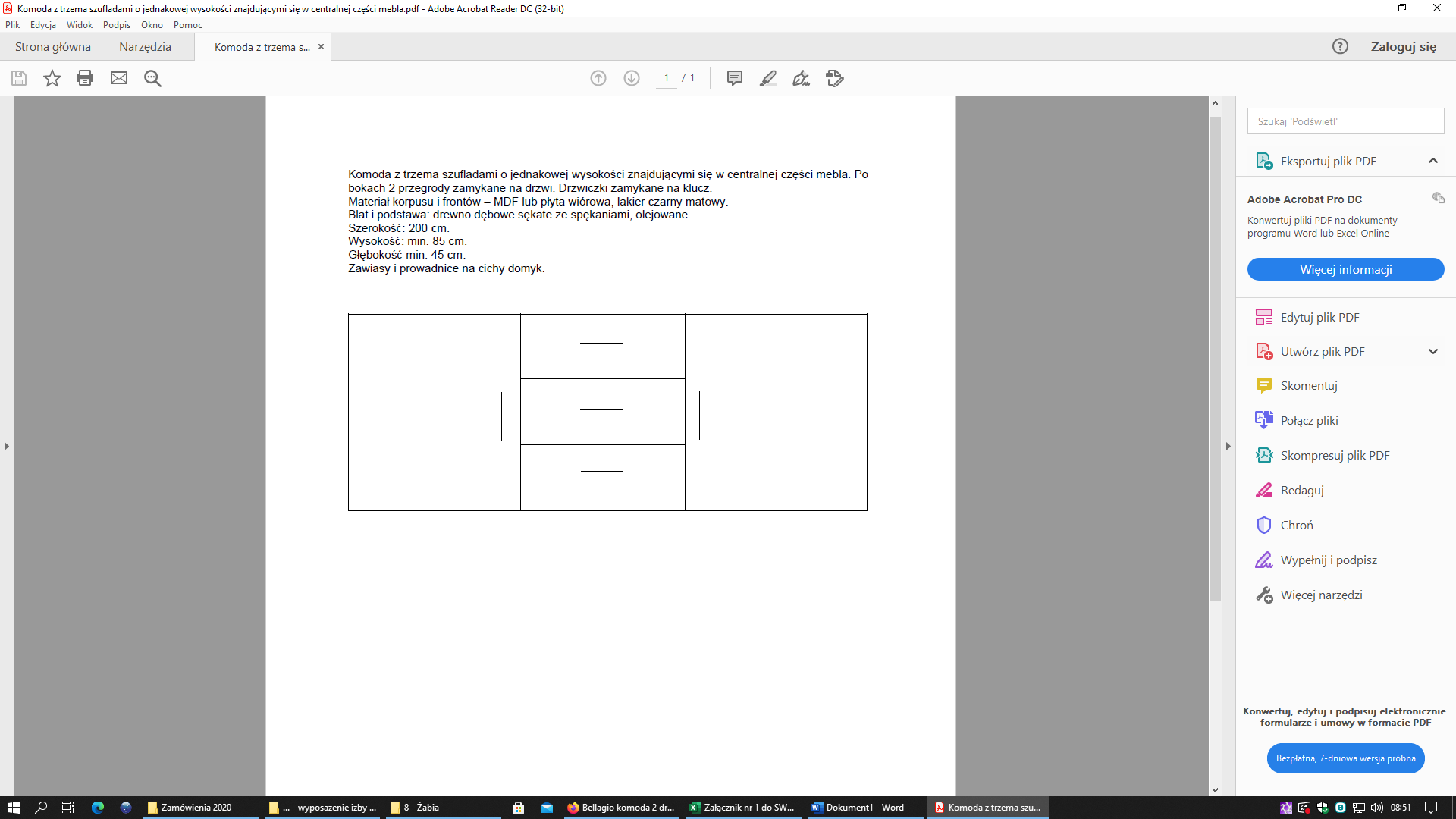 13SALA WARSZTATOWAszt.1Kontenerek mobilnyKontenerek mobilny na kółkach z czterema szufladami. Materiał korpusu i frontów szuflad – MDF lub płyta wiórowa, lakier czarny matowy. 
Blat i podstawa: drewno dębowe sękate ze spękaniami, olejowane. Blat zabezpieczony dodatkowo przed wpływem wilgoci. 
Szerokość: 50 cm. 
Wysokość: min. 80 cm. 
Głębokość min. 45 cm. 
Prowadnice na cichy domyk. 14SALA WARSZTATOWAszt.1Szafa z nadbudówką Szafa na dokumenty z nadbudówką z 4 drzwiami wzmocnionymi, przesuwnymi. 
Materiał i kolor frontów i korpusu oraz półek taki jak blat stołu z pozycji nr 9. 
Szafa zamykana na klucz – zamek cylindryczny.
Szafa zawiera 4 segmenty zawierające po 4 półki przestawne o dopuszczalnym obciążeniu min. 60 kg. 
Wymiary: wys.180 x szer. min. 300 cm, max. 310 x głęb. min. 42 cm.
W zestawie min. po 2 klucze do każdego z zamków.
Powyżej nadbudówka o maks. wysokości 50 cm, pozostałe wymiary takie jak wymiary szafy.
Materiał i kolor frontów i korpusu taki jak blat stołu z pozycji nr 9. 
Nadbudówka podzielona na 4 segmenty, drzwi przesuwne.
Zamykana na klucz, w zestawie min. po 2 klucze do każdego z zamków.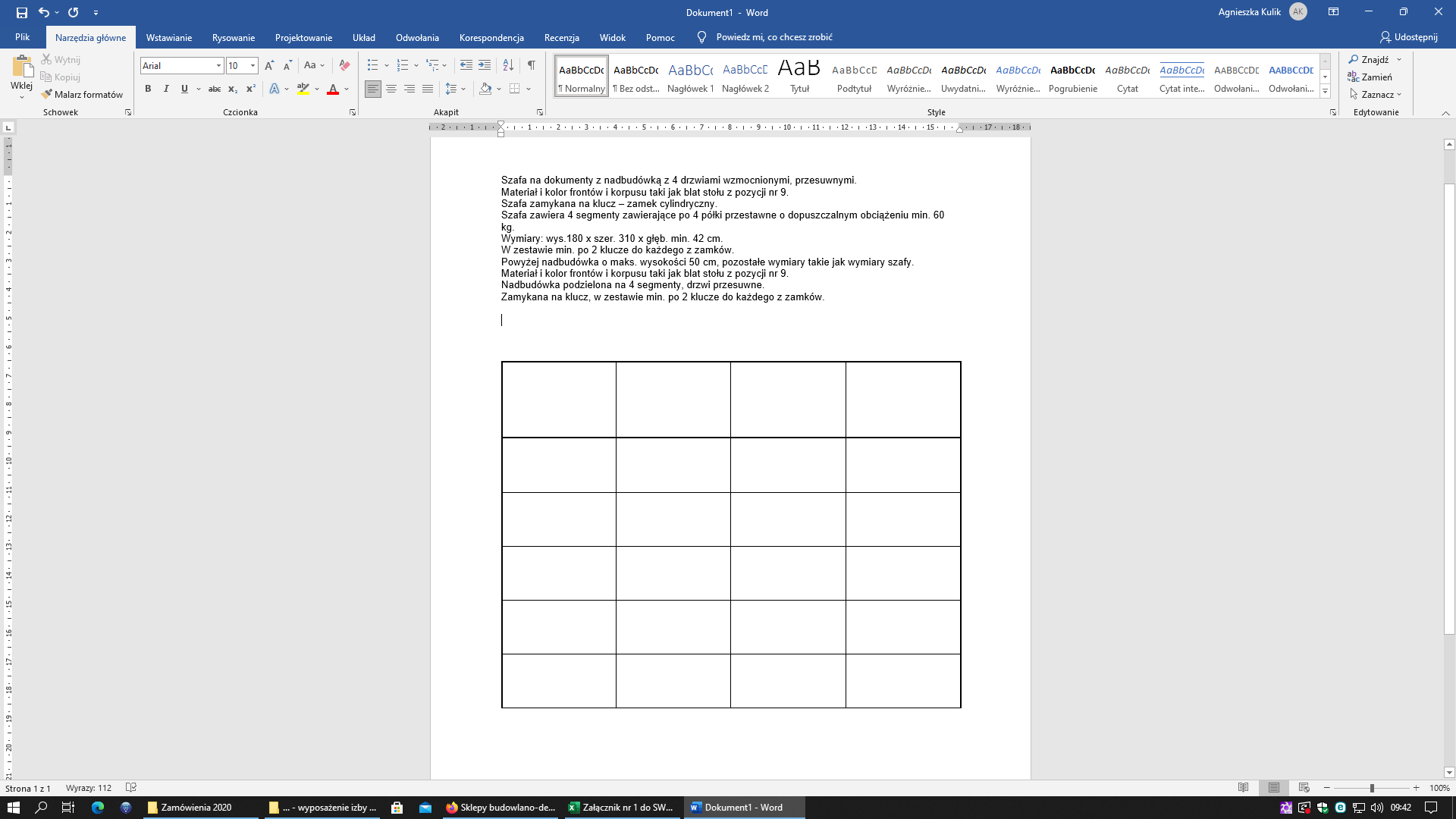 15SALA WARSZTATOWAszt.1Roleta na prowadnicachRoleta materiałowa wykonana na wymiar.
Chowana w kasecie.
Materiał: 100% poliester o gramaturze 175-210 g/m2.
Kolor materiału biel antyczna, materiał nieprzepuszczający światła.
Wymiar: 148 x 211 cm.
Zalecany montaż bezinwazyjny.
Prowadnice: aluminiowe.
Kaseta i prowadnice w kolorze białym.16SALA WARSZTATOWAszt.1Roleta na prowadnicachRoleta materiałowa wykonana na wymiar.
Chowana w kasecie.
Materiał: 100% poliester o gramaturze 175-210 g/m2.
Kolor materiału biel antyczna, materiał nieprzepuszczający światła.
Wymiar: 158 x 211 cm.
Zalecany montaż bezinwazyjny.
Prowadnice: aluminiowe.
Kaseta i prowadnice w kolorze białym.17GABINETszt.1Stół Stół w kolorze białym, na 4 nogach.
Materiał podstawy: drewno bukowe. 
Blat okrągły.
Średnica blatu 70 cm +/- 2 cm.
Blat - płyta MDF fornirowana.
Nogi gięte.18GABINETszt.2KrzesłoKrzesło prostokątne z oparciem o wys. maks. 98 cm, wykonane z  drewna bukowego lub sosnowego, kolor biały. Powierzchnia zabezpieczona bezbarwnym lakierem.
Nogi proste o profilu kwadratowym albo prostokątnym z podkładkami filcowymi. Konstrukcja krzesła jak z pozycji nr 1.
Szerokość mebla: min.42 cm. 
Wysokość siedziska: min. 45 cm. 
Szerokość siedziska: min. 36 cm. 
Głębokość siedziska: min. 35 cm. 19GABINETszt.1Wieszak stojący Podłogowy stojący wieszak na ubrania.
Kolor biały. 
Max. wysokość 180 cm. 
Podstawa okrągła.
Materiał: stal malowana proszkowo. 
Min. 8 uchwytów. 20GABINETszt. 1Komoda zamykana na kluczKomoda w kolorze białym.
Wnętrze – trzy segmenty podzielone na 3 przegrody każdy.
Drzwi przesuwne.
Materiał korpusu, blatu i frontów – MDF lub płyta wiórowa, lakierowane. 
Szerokość: 135 cm. 
Wysokość: 90 cm. 
Głębokość: 30 cm. 
Zamykana na klucz. 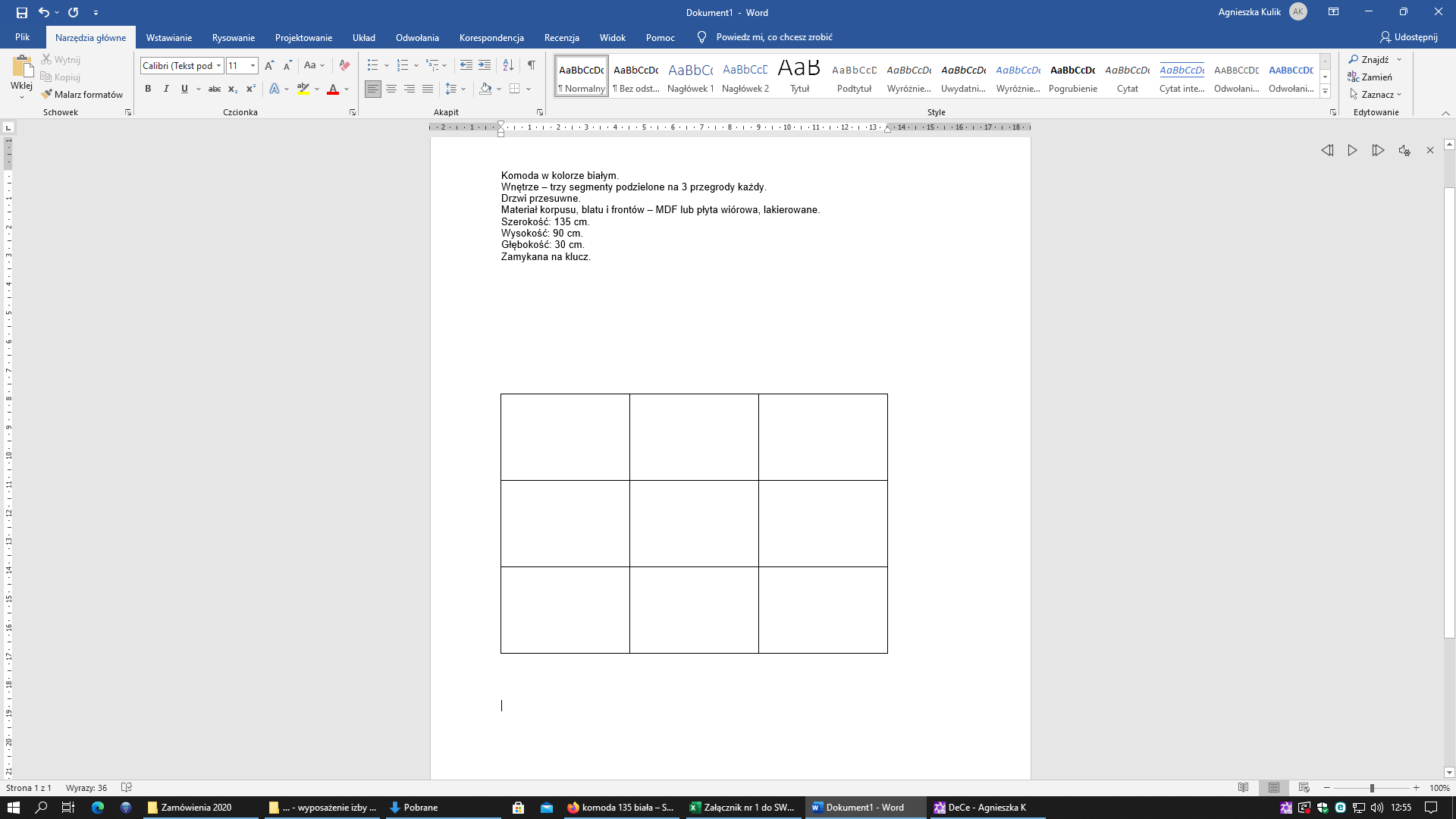 21POMIESZCZENIE SOCJALNEzestaw1Zestaw mebli kuchennych 22POMIESZCZENIE SOCJALNEszt.1Stół Stół rozkładany. 
Materiał konstrukcji: drewno.  
Materiał blatu: płyta lakierowana. 
Konstrukcja w kolorze białym, blat w kolorze dąb naturalny, taki jak blat nad szafkami dolnymi zestawu mebli kuchennych.
Wymiary min.: 120/160 x 80 x 75 cm (SxGxH).
Nogi o profilu kwadratowym lub prostokątnym.23POMIESZCZENIE SOCJALNEszt.4TaboretTaboret w kolorze białym wykonany z litego drewna lakierowanego. Siedzisko kwadratowe. 
Narożniki siedziska zaokrąglone.
Filc pod nogami taboretu.
Wymiary: wysokość – min. 45 cm, max. 50 cm, długość boku siedziska – min. 32 cm.
Noga o profilu kwadratowym, grubość nogi min. 3,5 cm x 3,5 cm.
Maksymalne obciążenie: min.100 kg.24POMIESZCZENIE SOCJALNEszt.1LodówkaLodówka do zabudowy.
Oddzielne drzwi do chłodziarki i zamrażarki.
Zamrażarka na dole lodówki.
Wymiary: szerokość max. 50 cm, głębokość min. 49 cm, wysokość min. 142 cm.
Pojemność użytkowa chłodziarki min. 87 l.
Pojemność użytkowa zamrażarki min. 48 l.
Poziom hałasu max. 40 dB.
Klasa efektywności energetycznej min. F.
Wyposażenie chłodziarki: min.: 3 półki szklane, 3 półki w drzwiach, 1 szuflada na owoce i warzywa.
Liczba szuflad zamrażalnika: min 2. 25POMIESZCZENIE SOCJALNEszt.1ZmywarkaZmywarka do zabudowy.
Wymiary: szerokość 44,8 cm, głębokość 55 cm, wysokość min. 81,5 cm.
Liczba programów – min. 5.
Pojemność: min. 10 kompletów.
Zużycie wody na cykl: max. 9,5 l.
Poziom hałasu – max. 47 dB.
Klasa energetyczna – min. E.26POMIESZCZENIE SOCJALNEszt.1Płyta indukcyjna Płyta indukcyjna w kolorze czarnym.
Liczba pół grzewczych - 4.
Płyta ceramiczna.
Wymiary: wysokość max. 6 cm, szerokość min. 57 cm, max. 57,6 cm, głębokość min. 51 cm, max. 52 cm.
Sterowanie elektroniczne dotykowe na płycie.27POMIESZCZENIE SOCJALNEszt1OkapOkap podszafkowy – typ pochłaniacz.
Kolor czarny. 
Filtr przeciwtłuszczowy i węglowy (w zestawie).
Oświetlenie.
Wydajność min. 170 m3/h.
Min. 3-stopniowa regulacja prędkości.
Wymiary: szerokość; min. 50 cm, wysokość max. 15 cm, głębokość ok. 35 cm - dostosowana do głębokości szafki.28POMIESZCZENIE SOCJALNEszt.1PiekarnikPiekarnik elektryczny do zabudowy.
Kolor frontu – czarny.
Pojemność min. 60 l.
Klasa efektywności energetycznej min. A
Liczba komór min. 1. 
Liczba funkcji piekarnika min. 8.
Wyposażenie: min.: 1 blacha płaska 1 blacha głęboka, 1 ruszt.
Chłodny front.
Drzwi otwierane uchylne.29POMIESZCZENIE SOCJALNEszt.1Kuchenka mikrofalowa Kuchenka mikrofalowa o pojemność min. 20 l.
Kolor frontu – czarny.
Moc mikrofal min. 700 W.
Drzwi otwierane w bok.
Oświetlenie wnętrza.
W komplecie z talerzem obrotowym.
Min. 5 poziomów mocy.30POMIESZCZENIE SOCJALNEszt.1Czajnik elektrycznyCzajnik elektryczny o pojemności min. 1,7 l.
Kolor czarny.
Materiał – stal nierdzewna, tworzywo sztuczne.
Element grzejny- płaska grzałka płytowa.
Moc grzałki min. 2200 W.
Automatyczny wyłącznik po zagotowaniu wody.
Podświetlany włącznik/wyłącznik.
Zabezpieczenie przed włączeniem czajnika bez wody.
Obrotowa podstawa.31POMIESZCZENIE SOCJALNEszt.1Ekspres do kawyEkspres ciśnieniowy, automatyczny do kawy.
Na kawę ziarnistą.
Wbudowany młynek do kawy.
Moc min. 1500 W.
Ciśnienie min. 15 bar.
Pojemność zbiornika na kawę min. 275 g.
Pojemność zbiornika na wodę min. 1,7 l.
Wskaźnik poziomu wody.
Pojemnik na mleko.
Min. 5 rodzajów dostępnych napojów.
Kolor wiodący – czarny.32POMIESZCZENIE SOCJALNEszt. 1Warnik na wodęWarnik do podgrzewania lub zagotowywania wody.
Pojemność – min. 8l.
Wykonany ze stali nierdzewnej (izolowane, podwójne ścianki ze stali nierdzewnej).
Grzałka zabudowana.
Kontrolka zasilania.
Lampki kontrole sygnalizujące grzanie oraz podtrzymania temperatury.
Wskaźnik poziomu wody ze skalą wyrażoną w litrach
Zabezpieczenia przeciw przegrzaniu się oraz przed pracą na sucho
Niekapiący kran
Zakres regulacji termostatu min. 30÷100°C.
Moc min. 1 300 W.
Wiodący kolor czarny lub srebrny.33POMIESZCZENIE SOCJALNEszt.1Roleta na prowadnicachRoleta materiałowa wykonana na wymiar.
Chowana w kasecie.
Materiał: 100% poliester o gramaturze 175-210 g/m2.
Kolor materiału biel antyczna, materiał nieprzepuszczający światła. 
Wymiar: 130 x 200 cm.
Zalecany montaż bezinwazyjny.
Prowadnice: aluminiowe.
Kaseta i prowadnice w kolorze białym.34POMIESZCZENIE SOCJALNEszt.2Roleta na prowadnicachRoleta materiałowa wykonana na wymiar.
Chowana w kasecie.
Materiał: 100% poliester o gramaturze 175-210 g/m2.
Kolor materiału biel antyczna, materiał nieprzepuszczający światła.
Wymiar: 48 x 196 cm.
Zalecany montaż bezinwazyjny.
Prowadnice: aluminiowe.
Kaseta i prowadnice w kolorze białym.35Korytarzszt.1Wieszak ściennyWieszak ścienny szatniowy. 
Haczyki przymocowane do panelu drewnianego, lakierowanego, kolor dąb naturalny. 
Haczyki metalowe czarne. 
Minimum 10 sztuk min. podwójnych haczyków. 
W komplecie z zestawem montażowym.36Drzwi zewnętrzne poczekalniaszt.1Kurtyna powietrznaPozioma kurtyna powietrzna typu "zimnego" (bez wymiennika ciepła) o długości 1,0 -1,2 m, szerokości max. 300 mm i głębokości max. 500 mm w kolorze białym, zasilanie 3-fazowe, wydajność 800-1350 m3/h, zasięg 2-3,5 m,  wyposażona w czujnik ruchu, który automatycznie uruchamia urządzenie, poziom ciśnienia akustycznego nie przekraczający 55 dB, zasięg  1,0-3,5 mw kpl. z zestawem montażowym.37Drzwi zewnętrzne wejście od peronówszt.1Kurtyna powietrznaPozioma kurtyna powietrzna typu "zimnego" (bez wymiennika ciepła) o długości 1,4 -1,6 m, szerokości max. 300 mm i głębokości max. 500 mm w kolorze białym, zasilanie 3-fazowe, wydajność 800-1350 m3/h, zasięg 2-3,5 m,  wyposażona w czujnik ruchu, który automatycznie uruchamia urządzenie, poziom ciśnienia akustycznego nie przekraczający 55 dB, zasięg  1,0-3,5 m, w kpl. z zestawem montażowym.38Drzwi zewnętrzne wejście główneszt.1Kurtyna powietrznaPozioma kurtyna powietrzna typu "zimnego" (bez wymiennika ciepła) o długości 1,3 -1,5 m, szerokości max. 300 mm i głębokości max. 500 mm w kolorze białym, zasilanie 3-fazowe, wydajność 800-1350 m3/h, zasięg 2-3,5 m,  wyposażona w czujnik ruchu, który automatycznie uruchamia urządzenie, poziom ciśnienia akustycznego nie przekraczający 55 dB, zasięg  1,0-3,5 m w kpl. z zestawem montażowym.39Przeszklenia wewnętrzne wiatrołapm215Folia lustrzanaFolia lustrzana samoprzylepna do montażu wewnętrznego.40Izba regionalnaszt.6Kosz na śmieciKosz na śmieci w kształcie walca, pojemność min. 10 l. Kosz metalowy malowany proszkowo na kolor czarny. Pokrywa otwierana mechanizmem pedałowym. Wyjmowany wkład.41Izba regionalnaszt.8Tabliczki informacyjneTabliczki informacyjne z opisem pomieszczeń wraz z napisem w alfabecie Braill’a. Tabliczki o wymiarach min. 150 x 80 mm, grubość min. 1,5 mm, wykonane z laminatu w kolorze srebrnym lub z aluminium, kolor graweru – czarny, wysokość kulki – 0,5 mm. Tabliczki z przyklejoną pianką montażową umożliwiającą przymocowanie tabliczek do ściany. Treść zostanie przekazana Wykonawcy w dniu podpisania umowy.42Toaletyszt.4Dozownik na mydłoDozownik bezdotykowy. Podajnik wykonany z tworzywa, kolor: biały, pojemność min. 500 ml. Możliwość kontroli poziomu zawartości wkładu, zamykany na kluczyk. W zestawie min. 1 wkład. Montowany do ściany. Zasilany bateriami – baterie w zestawie.43Toaletyszt.3Pojemnik na ręczniczkiPodajnik wykonany z tworzywa, kolor: biały, pojemność min. do 400 szt. ręczników. Możliwość kontroli poziomu zawartości wkładu, zamykany na kluczyk. W zestawie min. 1 wkład. Montowany do ściany.44Toaletyszt.3Podajnik na papier toaletowyPodajnik wykonany z tworzywa, kolor: biały, dostosowany do papieru o max. śr. roli 190 mm. Możliwość kontroli poziomu zawartości wkładu, zamykany na kluczyk. W zestawie min. 1 wkład. Montowany do ściany.